Iowa Department of Human Services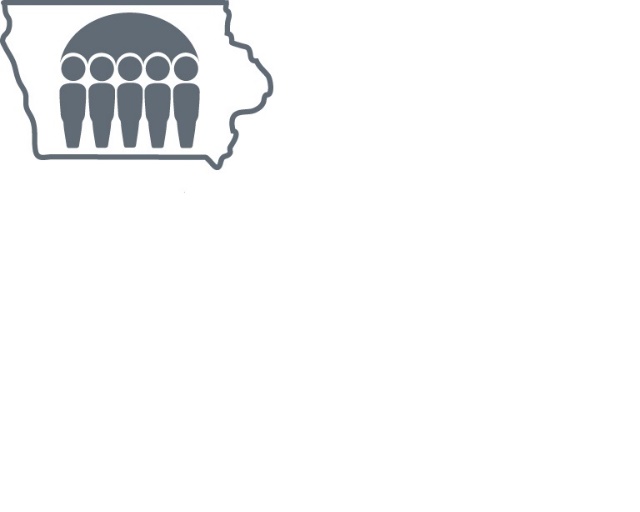 Family Interaction PlanGeneral Roles and ResponsibilitiesCarefully planned family interaction is a powerful family reunification intervention tool.  Family interaction can help implement many essential family reunification goals, including:Maintaining the parent, child, and sibling relationships, and other relationships,Learning, practicing, and demonstrating new behaviors, parenting skills, and patterns of interactions,Enhancing well-being, Helping family members work through issues and connect to resources, andDocumenting progress towards reunification goals.Responsible for ensuring that a written family interaction plan is developed and revised with input from the family team, Abide by the Family Interaction Standards (Comm. 435),Work with the child and parent to help resolve setbacks in the family interaction plan, andStress to all that safety is sole responsibility of the parent.Ensure safety and well-being of the children,Attend family interaction as scheduled and engage in discussion regarding progress and concerns observed in their interactions,Call in advance to cancel,Be receptive to guidance provided during interactions, andFollow family interaction plan.Caregivers can be foster parents, resource families, relatives, kinship, suitable others, etc.Participate in the family interaction planning process,Communicate the daily activities and progress of the child,Collaborate with the family team and support the reunification process, andRecognize and understand separation and loss and how it affects child well-being.   Abide by the Family Interaction Standards (Comm. 435),Support and communicate to the parent, caregiver, child, and DHS worker to ensure that family interaction occurs in a safe manner,Ensure families are aware of their responsibilities within family interaction planning, andAssist families in overcoming barriers to meeting the family interaction goals.Iowa Department of Human Services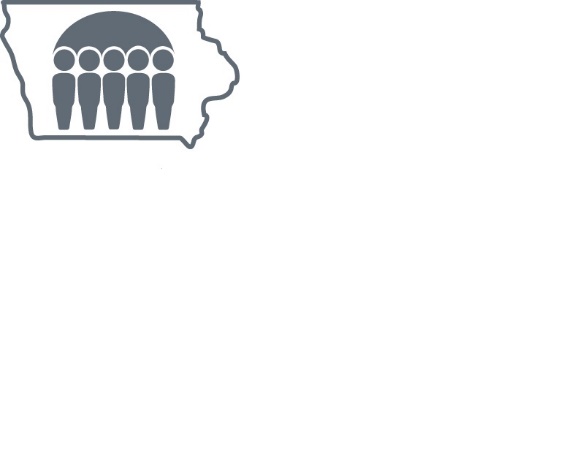 Family Interaction PlanThis text won’t print.  To add more than one extra row to the above table, place cursor in the cell below and hit tab.  This text won’t print.  To add more than one extra row to the above table, place cursor in the far right cell below and hit tab.  This text won’t print.  To add more than one extra row to the above table, place cursor in the far right cell below and hit tab.  *Any behaviors that provide an unsafe situation may terminate a family interaction.*Role of the DHS WorkerRole of the ParentRole of the CaregiverRole of the ProviderBackground InformationBackground InformationChildren’s namesDate of initial planPlaced withPlacement date for childrenWhy were the children removed from the home?Why were the children removed from the home?Permanency goalPermanency goalSafety Concerns/Required Level of Supervision1.	     2.	     3.	     4.	Family Interaction Plan (Based on developmental needs of the children and safety concerns.)Family Interaction Plan (Based on developmental needs of the children and safety concerns.)Family Interaction Plan (Based on developmental needs of the children and safety concerns.)Family Interaction Plan (Based on developmental needs of the children and safety concerns.)Family Interaction Plan (Based on developmental needs of the children and safety concerns.)Family Interaction Plan (Based on developmental needs of the children and safety concerns.)Family Interaction Plan (Based on developmental needs of the children and safety concerns.)Types of InteractionFrequencyLength of InteractionLocationsTypes of SupervisionSupervised ByDate ReviewedGoals to be Accomplished During Family InteractionGoals to be Accomplished During Family InteractionGoals to be Accomplished During Family InteractionDesired Behavioral ChangesDemonstrated ByDate Reviewed or RevisedTransportation (Describe how transportation will be provided.)Expectations of the Family Interaction (Things to consider:  Expectations of what parents should bring to the interaction; what should parents plan or consider doing during the interaction; any restrictions during the interaction; No Contact Order; others to be involved with interactions; any additional information regarding types of interactions or locations; etc.)